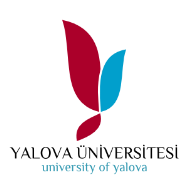 T.C.YALOVA ÜNİVERSİTESİSOSYAL BİLİMLER ENSTİTÜSÜDOKTORA TEZ İZLEME KOMİTESİ ÖNERİ FORMUT.C.YALOVA ÜNİVERSİTESİSOSYAL BİLİMLER ENSTİTÜSÜDOKTORA TEZ İZLEME KOMİTESİ ÖNERİ FORMUT.C.YALOVA ÜNİVERSİTESİSOSYAL BİLİMLER ENSTİTÜSÜDOKTORA TEZ İZLEME KOMİTESİ ÖNERİ FORMU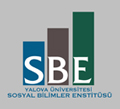 Konu: Doktora Tez İzleme Komitesi Önerisi                                                                                   ……/……/20….İlgi: Doktora Yeterlik Sınavının başarıldığını onaylayan …..../......./20..... gün ve …............./......-…….  no’lu EYK kararıSOSYAL BİLİMLER ENSTİTÜSÜ MÜDÜRLÜĞÜNE        Yalova Üniversitesi Lisansüstü Eğitim ve Öğretim Yönetmeliğinin 20. maddesi uyarınca EABD/EASD tarafından Enstitümüz …………............................................ Anabilim Dalı …………………………………………… Bilim Dalı Doktora Programı öğrencisi …..................................... numaralı ……………….......................................’nın Doktora Tez İzleme Komitesi olarak önerilen öğretim üyelerinin adları aşağıda verilmiştir.         Doktora Tez İzleme Komitesinin oluşturulması hususunda gereğini bilgilerinize arz ederim.                                                                                                                              Enstitü Anabilim Dalı BaşkanıKonu: Doktora Tez İzleme Komitesi Önerisi                                                                                   ……/……/20….İlgi: Doktora Yeterlik Sınavının başarıldığını onaylayan …..../......./20..... gün ve …............./......-…….  no’lu EYK kararıSOSYAL BİLİMLER ENSTİTÜSÜ MÜDÜRLÜĞÜNE        Yalova Üniversitesi Lisansüstü Eğitim ve Öğretim Yönetmeliğinin 20. maddesi uyarınca EABD/EASD tarafından Enstitümüz …………............................................ Anabilim Dalı …………………………………………… Bilim Dalı Doktora Programı öğrencisi …..................................... numaralı ……………….......................................’nın Doktora Tez İzleme Komitesi olarak önerilen öğretim üyelerinin adları aşağıda verilmiştir.         Doktora Tez İzleme Komitesinin oluşturulması hususunda gereğini bilgilerinize arz ederim.                                                                                                                              Enstitü Anabilim Dalı BaşkanıKonu: Doktora Tez İzleme Komitesi Önerisi                                                                                   ……/……/20….İlgi: Doktora Yeterlik Sınavının başarıldığını onaylayan …..../......./20..... gün ve …............./......-…….  no’lu EYK kararıSOSYAL BİLİMLER ENSTİTÜSÜ MÜDÜRLÜĞÜNE        Yalova Üniversitesi Lisansüstü Eğitim ve Öğretim Yönetmeliğinin 20. maddesi uyarınca EABD/EASD tarafından Enstitümüz …………............................................ Anabilim Dalı …………………………………………… Bilim Dalı Doktora Programı öğrencisi …..................................... numaralı ……………….......................................’nın Doktora Tez İzleme Komitesi olarak önerilen öğretim üyelerinin adları aşağıda verilmiştir.         Doktora Tez İzleme Komitesinin oluşturulması hususunda gereğini bilgilerinize arz ederim.                                                                                                                              Enstitü Anabilim Dalı BaşkanıKonu: Doktora Tez İzleme Komitesi Önerisi                                                                                   ……/……/20….İlgi: Doktora Yeterlik Sınavının başarıldığını onaylayan …..../......./20..... gün ve …............./......-…….  no’lu EYK kararıSOSYAL BİLİMLER ENSTİTÜSÜ MÜDÜRLÜĞÜNE        Yalova Üniversitesi Lisansüstü Eğitim ve Öğretim Yönetmeliğinin 20. maddesi uyarınca EABD/EASD tarafından Enstitümüz …………............................................ Anabilim Dalı …………………………………………… Bilim Dalı Doktora Programı öğrencisi …..................................... numaralı ……………….......................................’nın Doktora Tez İzleme Komitesi olarak önerilen öğretim üyelerinin adları aşağıda verilmiştir.         Doktora Tez İzleme Komitesinin oluşturulması hususunda gereğini bilgilerinize arz ederim.                                                                                                                              Enstitü Anabilim Dalı BaşkanıKonu: Doktora Tez İzleme Komitesi Önerisi                                                                                   ……/……/20….İlgi: Doktora Yeterlik Sınavının başarıldığını onaylayan …..../......./20..... gün ve …............./......-…….  no’lu EYK kararıSOSYAL BİLİMLER ENSTİTÜSÜ MÜDÜRLÜĞÜNE        Yalova Üniversitesi Lisansüstü Eğitim ve Öğretim Yönetmeliğinin 20. maddesi uyarınca EABD/EASD tarafından Enstitümüz …………............................................ Anabilim Dalı …………………………………………… Bilim Dalı Doktora Programı öğrencisi …..................................... numaralı ……………….......................................’nın Doktora Tez İzleme Komitesi olarak önerilen öğretim üyelerinin adları aşağıda verilmiştir.         Doktora Tez İzleme Komitesinin oluşturulması hususunda gereğini bilgilerinize arz ederim.                                                                                                                              Enstitü Anabilim Dalı BaşkanıKonu: Doktora Tez İzleme Komitesi Önerisi                                                                                   ……/……/20….İlgi: Doktora Yeterlik Sınavının başarıldığını onaylayan …..../......./20..... gün ve …............./......-…….  no’lu EYK kararıSOSYAL BİLİMLER ENSTİTÜSÜ MÜDÜRLÜĞÜNE        Yalova Üniversitesi Lisansüstü Eğitim ve Öğretim Yönetmeliğinin 20. maddesi uyarınca EABD/EASD tarafından Enstitümüz …………............................................ Anabilim Dalı …………………………………………… Bilim Dalı Doktora Programı öğrencisi …..................................... numaralı ……………….......................................’nın Doktora Tez İzleme Komitesi olarak önerilen öğretim üyelerinin adları aşağıda verilmiştir.         Doktora Tez İzleme Komitesinin oluşturulması hususunda gereğini bilgilerinize arz ederim.                                                                                                                              Enstitü Anabilim Dalı BaşkanıEABD/EASD TARAFINDAN ÖNERİLEN KOMİTE ÜYELERİEABD/EASD TARAFINDAN ÖNERİLEN KOMİTE ÜYELERİEABD/EASD TARAFINDAN ÖNERİLEN KOMİTE ÜYELERİEABD/EASD TARAFINDAN ÖNERİLEN KOMİTE ÜYELERİEABD/EASD TARAFINDAN ÖNERİLEN KOMİTE ÜYELERİEABD/EASD TARAFINDAN ÖNERİLEN KOMİTE ÜYELERİÖnerilen ÜyelerÖğretim ÜyesiÖğretim ÜyesiÖğretim ÜyesiÜniversite / Fakülte / BölümÜniversite / Fakülte / BölümDanışmanAsilEnstitüAnabilim DalıİçindenAsilEnstitüAnabilim DalıİçindenYedekEnstitüAnabilim DalıDışındanAsilEnstitüAnabilim DalıDışındanYedekEnstitü Yönetim Kurulu’nun …..../......./20..... gün ve …............./......-……. sayılı kararı ile, ilgili Doktora Tez İzleme Komitesi aşağıdaki şekilde belirlenmiştir.                                                                                                                                                                                                                                                 ONAYEnstitü Yönetim Kurulu’nun …..../......./20..... gün ve …............./......-……. sayılı kararı ile, ilgili Doktora Tez İzleme Komitesi aşağıdaki şekilde belirlenmiştir.                                                                                                                                                                                                                                                 ONAYEnstitü Yönetim Kurulu’nun …..../......./20..... gün ve …............./......-……. sayılı kararı ile, ilgili Doktora Tez İzleme Komitesi aşağıdaki şekilde belirlenmiştir.                                                                                                                                                                                                                                                 ONAYEnstitü Yönetim Kurulu’nun …..../......./20..... gün ve …............./......-……. sayılı kararı ile, ilgili Doktora Tez İzleme Komitesi aşağıdaki şekilde belirlenmiştir.                                                                                                                                                                                                                                                 ONAYEnstitü Yönetim Kurulu’nun …..../......./20..... gün ve …............./......-……. sayılı kararı ile, ilgili Doktora Tez İzleme Komitesi aşağıdaki şekilde belirlenmiştir.                                                                                                                                                                                                                                                 ONAYEnstitü Yönetim Kurulu’nun …..../......./20..... gün ve …............./......-……. sayılı kararı ile, ilgili Doktora Tez İzleme Komitesi aşağıdaki şekilde belirlenmiştir.                                                                                                                                                                                                                                                 ONAYDanışmanÜye(EABD içinden)AsilÜye(EABD içinden)YedekÜye(EABD dışından)AsilÜye(EABD dışından)YedekYalova Üniversitesi Lisansüstü Eğitim ve Öğretim YönetmeliğiMADDE 20 – (1) Yeterlik sınavında başarılı bulunan öğrenci için ilgili enstitü anabilim/anasanat dalı başkanlığının önerisi ve enstitü yönetim kurulu onayı ile bir ay içinde bir tez izleme komitesi oluşturulur.(2) Tez izleme komitesi üç öğretim üyesinden oluşur. Komitede tez danışmanından başka enstitü anabilim/anasanat dalı içinden ve dışından birer üye yer alır.Yalova Üniversitesi Lisansüstü Eğitim ve Öğretim YönetmeliğiMADDE 20 – (1) Yeterlik sınavında başarılı bulunan öğrenci için ilgili enstitü anabilim/anasanat dalı başkanlığının önerisi ve enstitü yönetim kurulu onayı ile bir ay içinde bir tez izleme komitesi oluşturulur.(2) Tez izleme komitesi üç öğretim üyesinden oluşur. Komitede tez danışmanından başka enstitü anabilim/anasanat dalı içinden ve dışından birer üye yer alır.Yalova Üniversitesi Lisansüstü Eğitim ve Öğretim YönetmeliğiMADDE 20 – (1) Yeterlik sınavında başarılı bulunan öğrenci için ilgili enstitü anabilim/anasanat dalı başkanlığının önerisi ve enstitü yönetim kurulu onayı ile bir ay içinde bir tez izleme komitesi oluşturulur.(2) Tez izleme komitesi üç öğretim üyesinden oluşur. Komitede tez danışmanından başka enstitü anabilim/anasanat dalı içinden ve dışından birer üye yer alır.Yalova Üniversitesi Lisansüstü Eğitim ve Öğretim YönetmeliğiMADDE 20 – (1) Yeterlik sınavında başarılı bulunan öğrenci için ilgili enstitü anabilim/anasanat dalı başkanlığının önerisi ve enstitü yönetim kurulu onayı ile bir ay içinde bir tez izleme komitesi oluşturulur.(2) Tez izleme komitesi üç öğretim üyesinden oluşur. Komitede tez danışmanından başka enstitü anabilim/anasanat dalı içinden ve dışından birer üye yer alır.Yalova Üniversitesi Lisansüstü Eğitim ve Öğretim YönetmeliğiMADDE 20 – (1) Yeterlik sınavında başarılı bulunan öğrenci için ilgili enstitü anabilim/anasanat dalı başkanlığının önerisi ve enstitü yönetim kurulu onayı ile bir ay içinde bir tez izleme komitesi oluşturulur.(2) Tez izleme komitesi üç öğretim üyesinden oluşur. Komitede tez danışmanından başka enstitü anabilim/anasanat dalı içinden ve dışından birer üye yer alır.Yalova Üniversitesi Lisansüstü Eğitim ve Öğretim YönetmeliğiMADDE 20 – (1) Yeterlik sınavında başarılı bulunan öğrenci için ilgili enstitü anabilim/anasanat dalı başkanlığının önerisi ve enstitü yönetim kurulu onayı ile bir ay içinde bir tez izleme komitesi oluşturulur.(2) Tez izleme komitesi üç öğretim üyesinden oluşur. Komitede tez danışmanından başka enstitü anabilim/anasanat dalı içinden ve dışından birer üye yer alır.